Bedford Borough Council is committed to safeguarding and promoting the welfare of children and/or vulnerable adults and expects all staff and volunteers to share this commitment.Please read the information and guidance given on this form carefully.  Your application will be rejected if it is not completed correctly.  PLEASE COMPLETE IN BLOCK CAPITALS AND BLACK INKPlease return your completed application form eitherBy post to: 	Recruitment Team, HR, Bedford Borough Council, Borough Hall,        	Cauldwell Street, Bedford, MK42 9AP. By email to: Recruitment.Team@bedford.gov.uk  Monitoring Equality and Diversity in EmploymentThis section of the application form will be detached from your application from and will be used solely for monitoring purposes and for verification of identity; we will not make this information available to those involved in the selection process for the job you are applying for.Bedford Borough Council recognises and actively promotes the benefits of a diverse workforce and is committed to treating all employees with dignity and respect. We have an Equal Opportunities Mission Statement and workforce equality objectives which aim to make sure that we treat everyone fairly. To help us monitor our progress towards our equality objectives, please answer the questions below. In order for your application to be considered completion of Section A is required. Completion of Section B is at your discretion.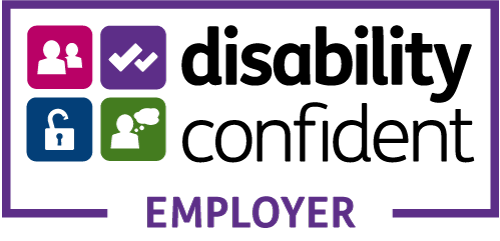 Guaranteed Interview SchemeAs a Disability Confident Employer, Bedford Borough Council is committed to the employment and career development of disabled people. To demonstrate our commitment we use the Disability Confident Employer Symbol which is awarded by the Employment Service. As a symbol user, we guarantee an interview to anyone with a disability whose application meets the minimum criteria for the post, and consider them on ability.What do we mean by disability?You’re disabled under the Equality Act 2010 if you have a physical or mental impairment that has a ‘substantial’ and ‘long-term’ negative effect on your ability to do normal daily activities.What 'substantial' and 'long term' mean‘substantial’ is more than minor or trivial - eg it takes much longer than it usually would to complete a daily task like getting dressed ‘long-term’ means 12 months or more - eg a breathing condition that develops as a result of a   lung infection How do I apply?Simply complete this section, and read the declaration below and sign.We will try to provide access, equipment or other practical support to ensure that people with disabilities can compete on equal terms with non-disabled people. Any false declaration of disability to obtain an interview will invalidate any contract of employment.All information provided will be dealt with in accordance with Data Protection Legislation and the Council’s Data Protection Policy on processing special categories of personal data. Information about how your data is used and the basis for processing is provided in the Council's Applicant Privacy Notice.Application for Employment (DBS Post)Jobs working with Children and Vulnerable Adults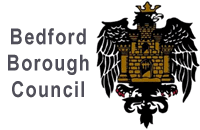 SECTION AJob DetailsJob DetailsJob DetailsJob DetailsJob applied for:Job applied for:Job applied for: Reablement Support Worker Home Carer (Home Care Team) Reablement Support Worker Home Carer (Home Care Team)How did you find out about this job?How did you find out about this job?How did you find out about this job?Where did you first see this job advertised?Where did you first see this job advertised?Where did you first see this job advertised?SECTION BPersonal InformationPersonal InformationPersonal InformationPersonal InformationSurname:Surname:Surname:First Name:First Name:First Name:What title do you use?(For e.g. Mr/Mrs/Miss/Ms/Dr):What title do you use?(For e.g. Mr/Mrs/Miss/Ms/Dr):What title do you use?(For e.g. Mr/Mrs/Miss/Ms/Dr):Address (including post code):Address (including post code):Address (including post code):How may we contact you quickly:How may we contact you quickly:How may we contact you quickly:Daytime EveningTelephone Number:Telephone Number:Telephone Number:Mobile Number:Mobile Number:Mobile Number:Email Address: Please note, this will be used wherever possible to contact you during the recruitment process.Email Address: Please note, this will be used wherever possible to contact you during the recruitment process.Email Address: Please note, this will be used wherever possible to contact you during the recruitment process.SECTION CCurrent or most recent Employment/Voluntary WorkCurrent or most recent Employment/Voluntary WorkCurrent or most recent Employment/Voluntary WorkCurrent or most recent Employment/Voluntary WorkName and address of organisation:Name and address of organisation:Name and address of organisation:Job held:Current Salary/Pay Rate:Date of appointment:Length of notice:Brief summary of duties and responsibilities (List any duties you consider to be of relevance to the post you are applying for.  Provide details of any other jobs (paid or unpaid) that you intend to continue doing (Working Time Regulations require us to monitor the hours you work each week, including those you work in other organisations):
     Brief summary of duties and responsibilities (List any duties you consider to be of relevance to the post you are applying for.  Provide details of any other jobs (paid or unpaid) that you intend to continue doing (Working Time Regulations require us to monitor the hours you work each week, including those you work in other organisations):
     Brief summary of duties and responsibilities (List any duties you consider to be of relevance to the post you are applying for.  Provide details of any other jobs (paid or unpaid) that you intend to continue doing (Working Time Regulations require us to monitor the hours you work each week, including those you work in other organisations):
     Brief summary of duties and responsibilities (List any duties you consider to be of relevance to the post you are applying for.  Provide details of any other jobs (paid or unpaid) that you intend to continue doing (Working Time Regulations require us to monitor the hours you work each week, including those you work in other organisations):
     Brief summary of duties and responsibilities (List any duties you consider to be of relevance to the post you are applying for.  Provide details of any other jobs (paid or unpaid) that you intend to continue doing (Working Time Regulations require us to monitor the hours you work each week, including those you work in other organisations):
     Are you currently in employment? 
Yes No  Are you currently in employment? 
Yes No  If no, please state the date when last employment ended and the reason:If no, please state the date when last employment ended and the reason:SECTION DQualifications & Training Qualifications & Training Qualifications & Training If you have any qualifications or have been on any training courses which are relevant to this post, please give details below: (Please use an additional sheet if necessary)If you have any qualifications or have been on any training courses which are relevant to this post, please give details below: (Please use an additional sheet if necessary)If you have any qualifications or have been on any training courses which are relevant to this post, please give details below: (Please use an additional sheet if necessary)If you have any qualifications or have been on any training courses which are relevant to this post, please give details below: (Please use an additional sheet if necessary)Name of School, College or University/Name of training provider:Name of School, College or University/Name of training provider:Details of qualification or training courseGrade/Result received:SECTION EEmployment History Employment History Employment History Employment History Please give details of your full employment history in date order starting with the most recent. You must list all employment, career breaks, and periods of unemployment, education and voluntary work since leaving secondary education; without any gaps. (Please use additional sheets if necessary)Please give details of your full employment history in date order starting with the most recent. You must list all employment, career breaks, and periods of unemployment, education and voluntary work since leaving secondary education; without any gaps. (Please use additional sheets if necessary)Please give details of your full employment history in date order starting with the most recent. You must list all employment, career breaks, and periods of unemployment, education and voluntary work since leaving secondary education; without any gaps. (Please use additional sheets if necessary)Please give details of your full employment history in date order starting with the most recent. You must list all employment, career breaks, and periods of unemployment, education and voluntary work since leaving secondary education; without any gaps. (Please use additional sheets if necessary)Please give details of your full employment history in date order starting with the most recent. You must list all employment, career breaks, and periods of unemployment, education and voluntary work since leaving secondary education; without any gaps. (Please use additional sheets if necessary)Organisation’s name and address:Employment dates to nearest monthEmployment dates to nearest monthYour role:Reason for leaving:Organisation’s name and address:From:To:Your role:Reason for leaving:Please give details and reasons of any gaps in work history:Please give details and reasons of any gaps in work history:Please give details and reasons of any gaps in work history:Please give details and reasons of any gaps in work history:Please give details and reasons of any gaps in work history:SECTION FReferencesReferencesReferencesReferencesReferencesReferencesPlease give the names of two referees who can provide professional or educational references. The first must be from your present or last employer/voluntary organisation.  If you cannot give an employer, please provide the name of someone who can provide an educational reference.The second should be a previous employer.  If you cannot provide a previous employer, please give either an educational referee or the name of someone who has known you for 3 years who can provide a character reference.    If neither of the two referees given have known you for a period of 3 years or more, please provide an additional referee.  This could be a further previous employer, an educational referee, or someone who has known you for 3 years who can provide a character reference.The person you name must hold a managerial or personnel position in that organisation and have access to your records.  Please ensure that you inform any educational/character referees that you have given their name, and confirm that they are happy to provide a reference.The employment referees provided will be asked if you have any live disciplinary offences and also about any ‘time expired’ disciplinary offences where they relate to children. They will also be asked if you have been subject to any child protection or vulnerable adult protection concerns, and if so, the outcome of any enquiry or disciplinary procedure. Where you are not currently working with children or vulnerable adults but have done so in the past, you are required to nominate a referee from the organisation where you were most recently employed to work with children or vulnerable adults as one of your nominated referees. If you are recommended for appointment in these circumstances we will then seek to gain your current employer as a referee.  Failure to comply with these instructions may cause a delay in joining the Council.PLEASE NOTE THAT  Borough Council reserves the right to ask you for permission to contact a referee from any organisation you have been associated with. This can be in addition to, or instead of, the names you supply.  No referee you give should be related to you.  Please give the names of two referees who can provide professional or educational references. The first must be from your present or last employer/voluntary organisation.  If you cannot give an employer, please provide the name of someone who can provide an educational reference.The second should be a previous employer.  If you cannot provide a previous employer, please give either an educational referee or the name of someone who has known you for 3 years who can provide a character reference.    If neither of the two referees given have known you for a period of 3 years or more, please provide an additional referee.  This could be a further previous employer, an educational referee, or someone who has known you for 3 years who can provide a character reference.The person you name must hold a managerial or personnel position in that organisation and have access to your records.  Please ensure that you inform any educational/character referees that you have given their name, and confirm that they are happy to provide a reference.The employment referees provided will be asked if you have any live disciplinary offences and also about any ‘time expired’ disciplinary offences where they relate to children. They will also be asked if you have been subject to any child protection or vulnerable adult protection concerns, and if so, the outcome of any enquiry or disciplinary procedure. Where you are not currently working with children or vulnerable adults but have done so in the past, you are required to nominate a referee from the organisation where you were most recently employed to work with children or vulnerable adults as one of your nominated referees. If you are recommended for appointment in these circumstances we will then seek to gain your current employer as a referee.  Failure to comply with these instructions may cause a delay in joining the Council.PLEASE NOTE THAT  Borough Council reserves the right to ask you for permission to contact a referee from any organisation you have been associated with. This can be in addition to, or instead of, the names you supply.  No referee you give should be related to you.  Please give the names of two referees who can provide professional or educational references. The first must be from your present or last employer/voluntary organisation.  If you cannot give an employer, please provide the name of someone who can provide an educational reference.The second should be a previous employer.  If you cannot provide a previous employer, please give either an educational referee or the name of someone who has known you for 3 years who can provide a character reference.    If neither of the two referees given have known you for a period of 3 years or more, please provide an additional referee.  This could be a further previous employer, an educational referee, or someone who has known you for 3 years who can provide a character reference.The person you name must hold a managerial or personnel position in that organisation and have access to your records.  Please ensure that you inform any educational/character referees that you have given their name, and confirm that they are happy to provide a reference.The employment referees provided will be asked if you have any live disciplinary offences and also about any ‘time expired’ disciplinary offences where they relate to children. They will also be asked if you have been subject to any child protection or vulnerable adult protection concerns, and if so, the outcome of any enquiry or disciplinary procedure. Where you are not currently working with children or vulnerable adults but have done so in the past, you are required to nominate a referee from the organisation where you were most recently employed to work with children or vulnerable adults as one of your nominated referees. If you are recommended for appointment in these circumstances we will then seek to gain your current employer as a referee.  Failure to comply with these instructions may cause a delay in joining the Council.PLEASE NOTE THAT  Borough Council reserves the right to ask you for permission to contact a referee from any organisation you have been associated with. This can be in addition to, or instead of, the names you supply.  No referee you give should be related to you.  Please give the names of two referees who can provide professional or educational references. The first must be from your present or last employer/voluntary organisation.  If you cannot give an employer, please provide the name of someone who can provide an educational reference.The second should be a previous employer.  If you cannot provide a previous employer, please give either an educational referee or the name of someone who has known you for 3 years who can provide a character reference.    If neither of the two referees given have known you for a period of 3 years or more, please provide an additional referee.  This could be a further previous employer, an educational referee, or someone who has known you for 3 years who can provide a character reference.The person you name must hold a managerial or personnel position in that organisation and have access to your records.  Please ensure that you inform any educational/character referees that you have given their name, and confirm that they are happy to provide a reference.The employment referees provided will be asked if you have any live disciplinary offences and also about any ‘time expired’ disciplinary offences where they relate to children. They will also be asked if you have been subject to any child protection or vulnerable adult protection concerns, and if so, the outcome of any enquiry or disciplinary procedure. Where you are not currently working with children or vulnerable adults but have done so in the past, you are required to nominate a referee from the organisation where you were most recently employed to work with children or vulnerable adults as one of your nominated referees. If you are recommended for appointment in these circumstances we will then seek to gain your current employer as a referee.  Failure to comply with these instructions may cause a delay in joining the Council.PLEASE NOTE THAT  Borough Council reserves the right to ask you for permission to contact a referee from any organisation you have been associated with. This can be in addition to, or instead of, the names you supply.  No referee you give should be related to you.  Please give the names of two referees who can provide professional or educational references. The first must be from your present or last employer/voluntary organisation.  If you cannot give an employer, please provide the name of someone who can provide an educational reference.The second should be a previous employer.  If you cannot provide a previous employer, please give either an educational referee or the name of someone who has known you for 3 years who can provide a character reference.    If neither of the two referees given have known you for a period of 3 years or more, please provide an additional referee.  This could be a further previous employer, an educational referee, or someone who has known you for 3 years who can provide a character reference.The person you name must hold a managerial or personnel position in that organisation and have access to your records.  Please ensure that you inform any educational/character referees that you have given their name, and confirm that they are happy to provide a reference.The employment referees provided will be asked if you have any live disciplinary offences and also about any ‘time expired’ disciplinary offences where they relate to children. They will also be asked if you have been subject to any child protection or vulnerable adult protection concerns, and if so, the outcome of any enquiry or disciplinary procedure. Where you are not currently working with children or vulnerable adults but have done so in the past, you are required to nominate a referee from the organisation where you were most recently employed to work with children or vulnerable adults as one of your nominated referees. If you are recommended for appointment in these circumstances we will then seek to gain your current employer as a referee.  Failure to comply with these instructions may cause a delay in joining the Council.PLEASE NOTE THAT  Borough Council reserves the right to ask you for permission to contact a referee from any organisation you have been associated with. This can be in addition to, or instead of, the names you supply.  No referee you give should be related to you.  Please give the names of two referees who can provide professional or educational references. The first must be from your present or last employer/voluntary organisation.  If you cannot give an employer, please provide the name of someone who can provide an educational reference.The second should be a previous employer.  If you cannot provide a previous employer, please give either an educational referee or the name of someone who has known you for 3 years who can provide a character reference.    If neither of the two referees given have known you for a period of 3 years or more, please provide an additional referee.  This could be a further previous employer, an educational referee, or someone who has known you for 3 years who can provide a character reference.The person you name must hold a managerial or personnel position in that organisation and have access to your records.  Please ensure that you inform any educational/character referees that you have given their name, and confirm that they are happy to provide a reference.The employment referees provided will be asked if you have any live disciplinary offences and also about any ‘time expired’ disciplinary offences where they relate to children. They will also be asked if you have been subject to any child protection or vulnerable adult protection concerns, and if so, the outcome of any enquiry or disciplinary procedure. Where you are not currently working with children or vulnerable adults but have done so in the past, you are required to nominate a referee from the organisation where you were most recently employed to work with children or vulnerable adults as one of your nominated referees. If you are recommended for appointment in these circumstances we will then seek to gain your current employer as a referee.  Failure to comply with these instructions may cause a delay in joining the Council.PLEASE NOTE THAT  Borough Council reserves the right to ask you for permission to contact a referee from any organisation you have been associated with. This can be in addition to, or instead of, the names you supply.  No referee you give should be related to you.  Please give the names of two referees who can provide professional or educational references. The first must be from your present or last employer/voluntary organisation.  If you cannot give an employer, please provide the name of someone who can provide an educational reference.The second should be a previous employer.  If you cannot provide a previous employer, please give either an educational referee or the name of someone who has known you for 3 years who can provide a character reference.    If neither of the two referees given have known you for a period of 3 years or more, please provide an additional referee.  This could be a further previous employer, an educational referee, or someone who has known you for 3 years who can provide a character reference.The person you name must hold a managerial or personnel position in that organisation and have access to your records.  Please ensure that you inform any educational/character referees that you have given their name, and confirm that they are happy to provide a reference.The employment referees provided will be asked if you have any live disciplinary offences and also about any ‘time expired’ disciplinary offences where they relate to children. They will also be asked if you have been subject to any child protection or vulnerable adult protection concerns, and if so, the outcome of any enquiry or disciplinary procedure. Where you are not currently working with children or vulnerable adults but have done so in the past, you are required to nominate a referee from the organisation where you were most recently employed to work with children or vulnerable adults as one of your nominated referees. If you are recommended for appointment in these circumstances we will then seek to gain your current employer as a referee.  Failure to comply with these instructions may cause a delay in joining the Council.PLEASE NOTE THAT  Borough Council reserves the right to ask you for permission to contact a referee from any organisation you have been associated with. This can be in addition to, or instead of, the names you supply.  No referee you give should be related to you.  Referee from Present or Last Employer/Voluntary Organisation (see guidance above)Referee from Present or Last Employer/Voluntary Organisation (see guidance above)Referee from Present or Last Employer/Voluntary Organisation (see guidance above)Referee from Present or Last Employer/Voluntary Organisation (see guidance above)Referee from Present or Last Employer/Voluntary Organisation (see guidance above)Referee from Present or Last Employer/Voluntary Organisation (see guidance above)Referee from Present or Last Employer/Voluntary Organisation (see guidance above)Referee Name:Referee Name:Job Title:Address (including postcode):Address (including postcode):Telephone Number:Telephone Number:Address (including postcode):Address (including postcode):Length of time known:Length of time known:Email Address:Email Address:Type of reference:Type of reference:Employer/Educational/Character (delete as appropriate)Employer/Educational/Character (delete as appropriate)Second Referee (This should be your previous employer – see guidance above)Second Referee (This should be your previous employer – see guidance above)Second Referee (This should be your previous employer – see guidance above)Second Referee (This should be your previous employer – see guidance above)Second Referee (This should be your previous employer – see guidance above)Second Referee (This should be your previous employer – see guidance above)Second Referee (This should be your previous employer – see guidance above)Referee Name:Referee Name:Job Title:Address (including postcode):Address (including postcode):Telephone Number:Telephone Number:Address (including postcode):Address (including postcode):Length of time known:Length of time known:Email Address:Email Address:Type of reference:Type of reference:Employer/Educational/Character (delete as appropriate)Employer/Educational/Character (delete as appropriate)Additional Referee – Please provide an additional referee if neither of the two referees above have known you for a period of 3 years or more (see guidance above)Additional Referee – Please provide an additional referee if neither of the two referees above have known you for a period of 3 years or more (see guidance above)Additional Referee – Please provide an additional referee if neither of the two referees above have known you for a period of 3 years or more (see guidance above)Additional Referee – Please provide an additional referee if neither of the two referees above have known you for a period of 3 years or more (see guidance above)Additional Referee – Please provide an additional referee if neither of the two referees above have known you for a period of 3 years or more (see guidance above)Additional Referee – Please provide an additional referee if neither of the two referees above have known you for a period of 3 years or more (see guidance above)Additional Referee – Please provide an additional referee if neither of the two referees above have known you for a period of 3 years or more (see guidance above)Referee Name:Referee Name:Job Title:Address (including postcode):Address (including postcode):Telephone Number:Telephone Number:Address (including postcode):Address (including postcode):Length of time known:Length of time known:Email Address:Email Address:Type of reference:Type of reference:Employer/Educational/Character (delete as appropriate)Employer/Educational/Character (delete as appropriate)SECTION GFurther InformationFurther InformationYour job may require you to travel around the Borough. Would this present any difficulty for you?  If yes, please give details:Your job may require you to travel around the Borough. Would this present any difficulty for you?  If yes, please give details:Yes  No Do you now, or will you in future, require visa sponsorship to continue to work in the UK?You will be required to provide evidence of your eligibility to work in the UK and any information given may be checked with the Home Office or the Immigration Service.If yes, please give details of your current right to work status:Do you now, or will you in future, require visa sponsorship to continue to work in the UK?You will be required to provide evidence of your eligibility to work in the UK and any information given may be checked with the Home Office or the Immigration Service.If yes, please give details of your current right to work status:Yes  No Are you, to best of your knowledge, related to or do you have a close relationship with any Employee, Member, or School Governor of Bedford Borough Council?If yes, please give details:Are you, to best of your knowledge, related to or do you have a close relationship with any Employee, Member, or School Governor of Bedford Borough Council?If yes, please give details:Yes  No Do you hold any other appointment within the Borough Council that would continue if you were appointed to this job?If yes, please give details:Do you hold any other appointment within the Borough Council that would continue if you were appointed to this job?If yes, please give details:Yes  No Are you subject to a sanction or have you been at any time barred from working with children or vulnerable adults by the DfES, HCPC or been placed on List 99, POVA or PoCA?If yes, please give details:Are you subject to a sanction or have you been at any time barred from working with children or vulnerable adults by the DfES, HCPC or been placed on List 99, POVA or PoCA?If yes, please give details:Yes  No Criminal Convictions:You are required to declare any spent or unspent convictions, cautions, reprimands or final warnings that are not "protected" as defined by the Rehabilitation of Offenders Act 1974 (Exceptions) Order 1975 (as amended in 2013).  The information you provide under this section will not be used for shortlisting purposes but will be discussed at interview if the Borough considers it is relevant to the position you are applying for. Have you any spent or unspent convictions, cautions, reprimands or final warnings that are not 'protected' to declare? If yes, please give details:Criminal Convictions:You are required to declare any spent or unspent convictions, cautions, reprimands or final warnings that are not "protected" as defined by the Rehabilitation of Offenders Act 1974 (Exceptions) Order 1975 (as amended in 2013).  The information you provide under this section will not be used for shortlisting purposes but will be discussed at interview if the Borough considers it is relevant to the position you are applying for. Have you any spent or unspent convictions, cautions, reprimands or final warnings that are not 'protected' to declare? If yes, please give details:Yes  No SECTION HDeclarationI declare that, to the best of my knowledge and belief, the information given on this application form and supplied with it, is correct. I understand that any subsequent contract of employment with the Council will be made only on this basis, and that, if I falsify or deliberately omit any relevant information I could be dismissed.Signature:      __________________________________________  Date:      ________________                                              If you lobby Councillors or employees of the Borough Council, either directly or indirectly, in connection with your application you will be disqualified.I declare that, to the best of my knowledge and belief, the information given on this application form and supplied with it, is correct. I understand that any subsequent contract of employment with the Council will be made only on this basis, and that, if I falsify or deliberately omit any relevant information I could be dismissed.Signature:      __________________________________________  Date:      ________________                                              If you lobby Councillors or employees of the Borough Council, either directly or indirectly, in connection with your application you will be disqualified.SECTION ISelection CriteriaThis is a very important section.  Please follow these instructions carefully.  Failure on your part to do so will result in the rejection of your application.The selection criteria are 11 essential attributes/skills that candidates must meet in order to be a Home Carer.  The selection criteria are shown in the grid below.  You will then find a questionnaire which you will be required to complete.  Each of the questions/statements relates to one of the selection criteria.Answer each one of the questions as fully as you can, ideally giving practical examples.  You must answer all the questions – if you do not, we cannot score your application form.  Don’t worry if you find that you repeat yourself, it is important that you give as much information as possible.DO NOT ATTACH A CV.  It will not be considered.QUESTIONNAIRE – Please complete the following questionnaire in full.This is a very important section.  Please follow these instructions carefully.  Failure on your part to do so will result in the rejection of your application.The selection criteria are 11 essential attributes/skills that candidates must meet in order to be a Home Carer.  The selection criteria are shown in the grid below.  You will then find a questionnaire which you will be required to complete.  Each of the questions/statements relates to one of the selection criteria.Answer each one of the questions as fully as you can, ideally giving practical examples.  You must answer all the questions – if you do not, we cannot score your application form.  Don’t worry if you find that you repeat yourself, it is important that you give as much information as possible.DO NOT ATTACH A CV.  It will not be considered.QUESTIONNAIRE – Please complete the following questionnaire in full.A. Explain how you feel you have good oral and written communication skills, giving examples if possible.A. Explain how you feel you have good oral and written communication skills, giving examples if possible.B. Give examples of a time when you have worked without supervision.B. Give examples of a time when you have worked without supervision.C. You will be required to work to agreed care plans and follow procedures appropriately.  Please give examples of where you have had to follow detailed plans and procedures in the past.C. You will be required to work to agreed care plans and follow procedures appropriately.  Please give examples of where you have had to follow detailed plans and procedures in the past.D. You must be able to work on own initiative and under pressure.  Please give examples of when you have done this in the past.D. You must be able to work on own initiative and under pressure.  Please give examples of when you have done this in the past.E. Please give details of any experience you have of carrying out physical care tasks, handling and moving techniques.  If you have not done this kind of work before, please explain why you feel you have the ability to carry out physical care tasks, handling & moving techniques. E. Please give details of any experience you have of carrying out physical care tasks, handling and moving techniques.  If you have not done this kind of work before, please explain why you feel you have the ability to carry out physical care tasks, handling & moving techniques. F. Please confirm that you are able to work flexible hours (including evenings, weekends & Bank Holidays) as shown on the shift rota, giving examples of where you have done this before if you can.F. Please confirm that you are able to work flexible hours (including evenings, weekends & Bank Holidays) as shown on the shift rota, giving examples of where you have done this before if you can.G. You must have good interpersonal skills and the ability to be flexible towards customer needs and acting on the customer’s behalf.  Please explain why you feel you have good interpersonal skills, give examples of occasions when you have demonstrated your interpersonal skills.G. You must have good interpersonal skills and the ability to be flexible towards customer needs and acting on the customer’s behalf.  Please explain why you feel you have good interpersonal skills, give examples of occasions when you have demonstrated your interpersonal skills.H. Please explain why you feel you would make a good member of a team.H. Please explain why you feel you would make a good member of a team.I. Please give details of your numeracy skills.  This may be a qualification you have or a task you regularly undertake which requires you to be numerate.I. Please give details of your numeracy skills.  This may be a qualification you have or a task you regularly undertake which requires you to be numerate.J. Please explain why you are interested in care work, and would wish to take the opportunity to train in this type of work.  J. Please explain why you are interested in care work, and would wish to take the opportunity to train in this type of work.  K. Reablement Support Workers & Home Carers (Home Care Team) only: Please confirm that you have a driving license and use of a vehicle which is insured for business use.  If you do not have a licence and vehicle, please explain how you would travel to different locations around the Borough of Bedford.K. Reablement Support Workers & Home Carers (Home Care Team) only: Please confirm that you have a driving license and use of a vehicle which is insured for business use.  If you do not have a licence and vehicle, please explain how you would travel to different locations around the Borough of Bedford.Data Protection Act 1998: Assurance of Fair Processing: We will hold on computerised records the details you supply on this and related forms. This will allow us to provide pay, human resources and related services if we employ you. We may disclose these details to organisations or individuals with whom we consult regarding human resource related matters.We will safeguard personal details and will not divulge them to any other individuals or organisations for any other purposes.SECTION AYour full name:      Your full name:      Title:      Date of Birth:      Gender: (please specify)      Gender: (please specify)      National Insurance Number:      National Insurance Number:      Other names you have been known by:      Other names you have been known by:      Other names you have been known by:      Other names you have been known by:      SECTION BSECTION Ba) Ethnic Classification Which of the following groups do you feel best describes your ethnic origin?a) Ethnic Classification Which of the following groups do you feel best describes your ethnic origin?a) Ethnic Classification Which of the following groups do you feel best describes your ethnic origin?a) Ethnic Classification Which of the following groups do you feel best describes your ethnic origin?a) Ethnic Classification Which of the following groups do you feel best describes your ethnic origin?a) Ethnic Classification Which of the following groups do you feel best describes your ethnic origin?a) Ethnic Classification Which of the following groups do you feel best describes your ethnic origin?a) Ethnic Classification Which of the following groups do you feel best describes your ethnic origin?a) Ethnic Classification Which of the following groups do you feel best describes your ethnic origin?a) Ethnic Classification Which of the following groups do you feel best describes your ethnic origin?a) Ethnic Classification Which of the following groups do you feel best describes your ethnic origin?WhiteWhiteWhiteWhiteWhiteWhiteAsian/Asian BritishAsian/Asian BritishAsian/Asian BritishAsian/Asian BritishAsian/Asian British English/Welsh/Scottish/Northern Irish/British English/Welsh/Scottish/Northern Irish/British English/Welsh/Scottish/Northern Irish/British English/Welsh/Scottish/Northern Irish/British English/Welsh/Scottish/Northern Irish/British English/Welsh/Scottish/Northern Irish/British Indian Indian Indian Indian Indian Irish Irish Irish Irish Irish Irish Pakistani Pakistani Pakistani Pakistani Pakistani Gypsy or Irish Traveller Gypsy or Irish Traveller Gypsy or Irish Traveller Gypsy or Irish Traveller Gypsy or Irish Traveller Gypsy or Irish Traveller Bangladeshi Bangladeshi Bangladeshi Bangladeshi Bangladeshi Any other White background, please describe: Any other White background, please describe: Any other White background, please describe: Any other White background, please describe: Any other White background, please describe: Any other White background, please describe: Chinese Chinese Chinese Chinese Chinese Any other White background, please describe: Any other White background, please describe: Any other White background, please describe: Any other White background, please describe: Any other White background, please describe: Any other White background, please describe: Any other Asian background, please describe: Any other Asian background, please describe: Any other Asian background, please describe: Any other Asian background, please describe: Any other Asian background, please describe:Mixed/Multiple ethnic groupsMixed/Multiple ethnic groupsMixed/Multiple ethnic groupsMixed/Multiple ethnic groupsMixed/Multiple ethnic groupsMixed/Multiple ethnic groups Any other Asian background, please describe: Any other Asian background, please describe: Any other Asian background, please describe: Any other Asian background, please describe: Any other Asian background, please describe: White and Black Caribbean White and Black Caribbean White and Black Caribbean White and Black Caribbean White and Black Caribbean White and Black CaribbeanBlack/African/Caribbean/Black BritishBlack/African/Caribbean/Black BritishBlack/African/Caribbean/Black BritishBlack/African/Caribbean/Black BritishBlack/African/Caribbean/Black British White and Black African White and Black African White and Black African White and Black African White and Black African White and Black African African African African African African White and Asian White and Asian White and Asian White and Asian White and Asian White and Asian Caribbean Caribbean Caribbean Caribbean Caribbean Any other Mixed/Multiple ethnic background, please describe: Any other Mixed/Multiple ethnic background, please describe: Any other Mixed/Multiple ethnic background, please describe: Any other Mixed/Multiple ethnic background, please describe: Any other Mixed/Multiple ethnic background, please describe: Any other Mixed/Multiple ethnic background, please describe: Any other Black/Caribbean background, please describe: Any other Black/Caribbean background, please describe: Any other Black/Caribbean background, please describe: Any other Black/Caribbean background, please describe: Any other Black/Caribbean background, please describe:Other ethnic groupOther ethnic groupOther ethnic groupOther ethnic groupOther ethnic groupOther ethnic group Prefer not to say Prefer not to say Prefer not to say Prefer not to say Prefer not to say Arab Arab Arab Arab Arab Arab Prefer not to say Prefer not to say Prefer not to say Prefer not to say Prefer not to say Any other ethnic group, please describe: Any other ethnic group, please describe: Any other ethnic group, please describe: Any other ethnic group, please describe: Any other ethnic group, please describe: Any other ethnic group, please describe: Prefer not to say Prefer not to say Prefer not to say Prefer not to say Prefer not to sayb) Disability The Equality Act 2010 defines disability as ‘a physical or mental impairment which has a substantial and long term negative effect on your ability to carry out day to day activities’.b) Disability The Equality Act 2010 defines disability as ‘a physical or mental impairment which has a substantial and long term negative effect on your ability to carry out day to day activities’.b) Disability The Equality Act 2010 defines disability as ‘a physical or mental impairment which has a substantial and long term negative effect on your ability to carry out day to day activities’.b) Disability The Equality Act 2010 defines disability as ‘a physical or mental impairment which has a substantial and long term negative effect on your ability to carry out day to day activities’.b) Disability The Equality Act 2010 defines disability as ‘a physical or mental impairment which has a substantial and long term negative effect on your ability to carry out day to day activities’.b) Disability The Equality Act 2010 defines disability as ‘a physical or mental impairment which has a substantial and long term negative effect on your ability to carry out day to day activities’.b) Disability The Equality Act 2010 defines disability as ‘a physical or mental impairment which has a substantial and long term negative effect on your ability to carry out day to day activities’.b) Disability The Equality Act 2010 defines disability as ‘a physical or mental impairment which has a substantial and long term negative effect on your ability to carry out day to day activities’.b) Disability The Equality Act 2010 defines disability as ‘a physical or mental impairment which has a substantial and long term negative effect on your ability to carry out day to day activities’.b) Disability The Equality Act 2010 defines disability as ‘a physical or mental impairment which has a substantial and long term negative effect on your ability to carry out day to day activities’.b) Disability The Equality Act 2010 defines disability as ‘a physical or mental impairment which has a substantial and long term negative effect on your ability to carry out day to day activities’.Do you consider yourself to have a disability under the Equality Act 2010? (If ‘yes’ please complete the Guaranteed Interview Scheme form)Do you consider yourself to have a disability under the Equality Act 2010? (If ‘yes’ please complete the Guaranteed Interview Scheme form)Do you consider yourself to have a disability under the Equality Act 2010? (If ‘yes’ please complete the Guaranteed Interview Scheme form)Do you consider yourself to have a disability under the Equality Act 2010? (If ‘yes’ please complete the Guaranteed Interview Scheme form)Do you consider yourself to have a disability under the Equality Act 2010? (If ‘yes’ please complete the Guaranteed Interview Scheme form)Do you consider yourself to have a disability under the Equality Act 2010? (If ‘yes’ please complete the Guaranteed Interview Scheme form)Do you consider yourself to have a disability under the Equality Act 2010? (If ‘yes’ please complete the Guaranteed Interview Scheme form) Yes   Yes   No    Prefer not to sayc) Sexual Orientation: Which of the following do you feel best describes your sexual orientation?c) Sexual Orientation: Which of the following do you feel best describes your sexual orientation?c) Sexual Orientation: Which of the following do you feel best describes your sexual orientation?c) Sexual Orientation: Which of the following do you feel best describes your sexual orientation?c) Sexual Orientation: Which of the following do you feel best describes your sexual orientation?c) Sexual Orientation: Which of the following do you feel best describes your sexual orientation?c) Sexual Orientation: Which of the following do you feel best describes your sexual orientation?c) Sexual Orientation: Which of the following do you feel best describes your sexual orientation?c) Sexual Orientation: Which of the following do you feel best describes your sexual orientation?c) Sexual Orientation: Which of the following do you feel best describes your sexual orientation?c) Sexual Orientation: Which of the following do you feel best describes your sexual orientation? Lesbian/Gay Woman Lesbian/Gay Woman Lesbian/Gay Woman Gay Man Gay Man Bisexual Bisexual Bisexual Heterosexual Heterosexual Prefer not to sayd) Religion/Faith/Belief: Which of the following do you feel best describes your religion/faith/belief? d) Religion/Faith/Belief: Which of the following do you feel best describes your religion/faith/belief? d) Religion/Faith/Belief: Which of the following do you feel best describes your religion/faith/belief? d) Religion/Faith/Belief: Which of the following do you feel best describes your religion/faith/belief? d) Religion/Faith/Belief: Which of the following do you feel best describes your religion/faith/belief? d) Religion/Faith/Belief: Which of the following do you feel best describes your religion/faith/belief? d) Religion/Faith/Belief: Which of the following do you feel best describes your religion/faith/belief? d) Religion/Faith/Belief: Which of the following do you feel best describes your religion/faith/belief? d) Religion/Faith/Belief: Which of the following do you feel best describes your religion/faith/belief? d) Religion/Faith/Belief: Which of the following do you feel best describes your religion/faith/belief? d) Religion/Faith/Belief: Which of the following do you feel best describes your religion/faith/belief?  Buddhist Jewish Jewish Jewish Hindu Hindu Hindu Other (please describe)            Other (please describe)            Other (please describe)            Other (please describe)            Muslim Sikh Sikh Sikh Christian (all denominations) Christian (all denominations) Christian (all denominations) No Religion No Religion No Religion Prefer not to saye) Gender Identity: Is your gender identity the same as the sex you were assigned at birth?e) Gender Identity: Is your gender identity the same as the sex you were assigned at birth?e) Gender Identity: Is your gender identity the same as the sex you were assigned at birth?e) Gender Identity: Is your gender identity the same as the sex you were assigned at birth?e) Gender Identity: Is your gender identity the same as the sex you were assigned at birth?e) Gender Identity: Is your gender identity the same as the sex you were assigned at birth?e) Gender Identity: Is your gender identity the same as the sex you were assigned at birth?e) Gender Identity: Is your gender identity the same as the sex you were assigned at birth?e) Gender Identity: Is your gender identity the same as the sex you were assigned at birth?e) Gender Identity: Is your gender identity the same as the sex you were assigned at birth?e) Gender Identity: Is your gender identity the same as the sex you were assigned at birth? Yes   No    No    No    No    Prefer not to say Prefer not to say Prefer not to say Prefer not to say Prefer not to say Prefer not to sayf)DeclarationI hereby give my consent to Bedford Borough Council to process the data supplied in this form for the purpose of equal opportunities monitoring in recruitment and selection, and if relevant, employment within the Council. I acknowledge that my application will be treated the same regardless of whether or not I complete this form. I understand that I may withdraw my consent to the processing of this data at any time by notifying the Data Protection Officer.Signature:      __________________________________________  Date:      ________________The Council treats personal data collected for reviewing equality of opportunity in recruitment, selection and, if relevant, employment within the Council in accordance with Data Protection Legislation and its Data Protection Policy. Information about how your data is used and the basis for processing is provided in the Council's Applicant Privacy Notice                                              I hereby give my consent to Bedford Borough Council to process the data supplied in this form for the purpose of equal opportunities monitoring in recruitment and selection, and if relevant, employment within the Council. I acknowledge that my application will be treated the same regardless of whether or not I complete this form. I understand that I may withdraw my consent to the processing of this data at any time by notifying the Data Protection Officer.Signature:      __________________________________________  Date:      ________________The Council treats personal data collected for reviewing equality of opportunity in recruitment, selection and, if relevant, employment within the Council in accordance with Data Protection Legislation and its Data Protection Policy. Information about how your data is used and the basis for processing is provided in the Council's Applicant Privacy Notice                                              Please give details of your disability: Are there any arrangements that may be required to be made should you be invited for interview? Declaration:I consider myself to have a disability as defined above and I would like to apply under the Guaranteed Interview Scheme.Signature: _________________________________________Name: ____________________________________________    Date: _________________________